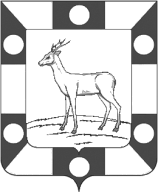 АДМИНИСТРАЦИЯ ГОРОДСКОГО ПОСЕЛЕНИЯ ПЕТРА ДУБРАВА 
МУНИЦИПАЛЬНОГО РАЙОНА ВОЛЖСКИЙ САМАРСКОЙ ОБЛАСТИПОСТАНОВЛЕНИЕ от  12.03.2020  №  84О проведении месячника по благоустройству, санитарной очистке и улучшению внешнего облика территории городского поселения Петра Дубрава муниципального района Волжский Самарской области        В соответствии с Федеральным законом от 06.10.2003 № 131-ФЗ «Об общих принципах организации местного самоуправления в Российской Федерации», Правилами благоустройства на территории городского поселения Петра Дубрава, руководствуясь Уставом городского поселения Петра Дубрава муниципального района Волжский Самарской области, Администрация городского поселения Петра Дубрава муниципального района Волжский Самарской области ПОСТАНОВЛЯЕТ:      1.Провести в городском поселении Петра Дубрава муниципального района Волжский Самарской области с 16.03.2020 года по 30.04.2020 года месячник по благоустройству, санитарной очистке и улучшению внешнего облика территории городского поселения Петра Дубрава муниципального района Волжский Самарской области.      2.Рекомендовать руководителям учреждений и предприятий, расположенных на территории городского поселения провести субботники по благоустройству и санитарной очистке территории учреждений и предприятий и прилегающих к ним территорий.     3.Предложить руководителям учреждений и предприятий представить в Администрацию городского поседения Петра Дубрава утвержденный план мероприятий по проведению месячника по благоустройству территорий в срок до 16.03.2020 года.    4.Предложить населению городского поселения провести очистку частных подворий и прилегающих к ним территорий, обочин дорог, от мусора, строительных материалов и прочего, с лицевой стороны улиц, осуществить рыхление снега, для скорейшего его таяния.     5.Предложить жителям многоквартирных домов, расположенных на территории поселения, провести уборку дворов многоквартирных домов и прилегающих к ним территорий.     6.Настоящее постановление вступает в силу с момента его подписания.     7.Опубликовать настоящее постановление в печатном средстве информации г.п. Петра Дубрава «Голос Дубравы», разместить на официальном сайте Администрации поселения.     8.Контроль за исполнением настоящего постановления оставляю за собой.Глава городского поселенияПетра Дубрава                                                                                        В.А.КрашенинниковЧернышов  226-16-15